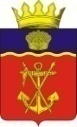 АДМИНИСТРАЦИЯКАЛАЧЁВСКОГО  МУНИЦИПАЛЬНОГО  РАЙОНАВОЛГОГРАДСКОЙ  ОБЛАСТИПОСТАНОВЛЕНИЕот  15.11.  2013 года    №2263О внесении изменений в постановление Главы Калачёвского муниципального района Волгоградской области от 01.09.2009 г. №2070 «О комиссии по делам несовершеннолетних и защите их прав Калачёвского муниципального района Волгоградской области»	В соответствии с Законом Волгоградской области от 25.07.2003 г. №858-ОД «О комиссиях по делам несовершеннолетних и защите их прав» и в связи с кадровыми изменениями,п о с т а н о в л я ю:       Внести следующие изменения в Приложение №2, утвержденное п.3 постановления Главы Калачёвского муниципального района Волгоградской области от 01.09.2009 г. №2070 «О комиссии по делам несовершеннолетних и защите их прав Калачёвского муниципального района Волгоградской области»:Ввести в состав комиссии Генералову О.А., начальника негосударственного образовательного учреждения «Калачёвский учебный спортивно-технический клуб ДОСААФ России Волгоградской области» (по согласованию) 2. Настоящее постановление подлежит официальному опубликованию.3. Контроль исполнения данного постановления оставляю за собой.Глава администрации Калачёвского муниципального района                      Т.И. Нургалеев